For inclusion in your newsletter or in email send outs to familiesThe TD Summer Reading Club (TD SRC) is the biggest, bilingual summer reading program for kids of all ages. The TD SRC is an inclusive program, in English and in French, that strives to engage all children in the joy of reading, while also championing Canadian writers and illustrators. The program helps to connect families with books and to build confidence in reading. Like in past years, as of June 15, kids can register online at tdsummerreadingclub.ca to access free ebooks, read a web comic and share book recommendations, jokes, silly stories and more with children across the country. Participants can also vote for their favourite summer read as two books go head-to-head each week as part of the new Battle of the Books feature. Also new this year, the Club will be offering 28 author/illustrator online readings and workshops. To find out who is scheduled, please follow the TD SRC on Instagram or Facebook. The lineup will be announced in the coming weeks.Happy reading this summer![Images for newsletter, if needed]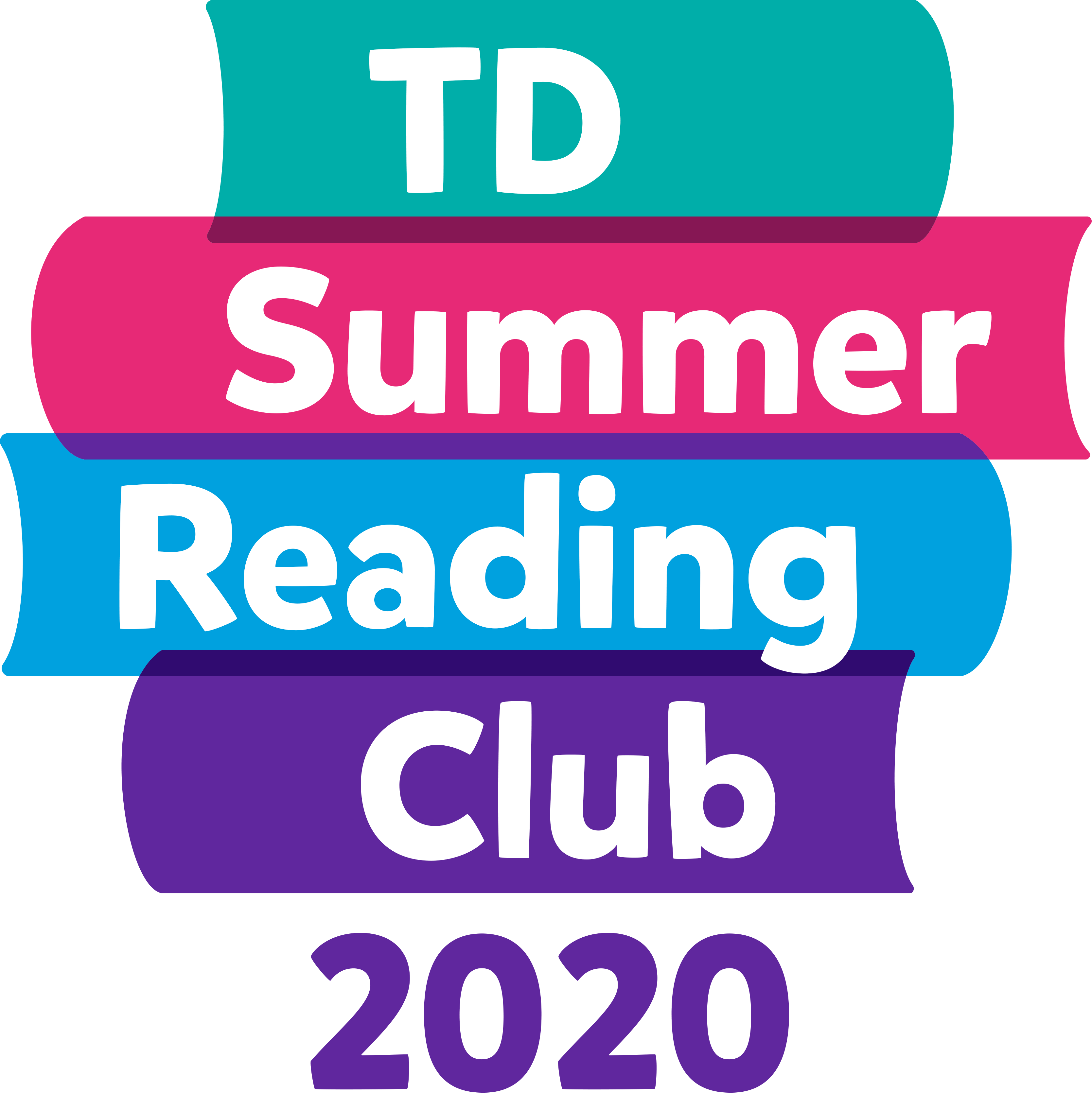 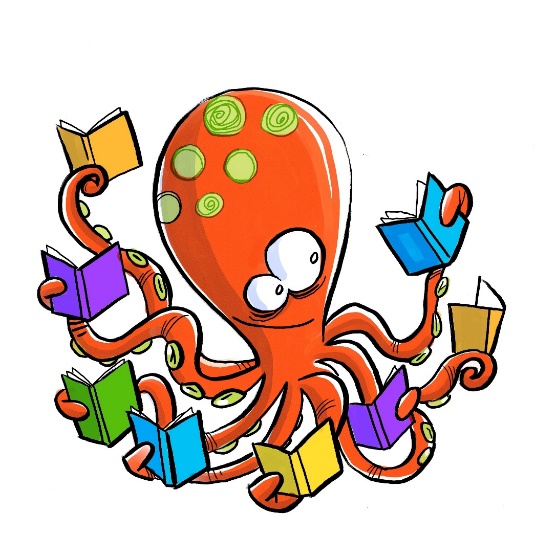 